Task For each pair of linked keywords, write a sentence including them both.For example:1.	The kidneys regulate the water content in the body.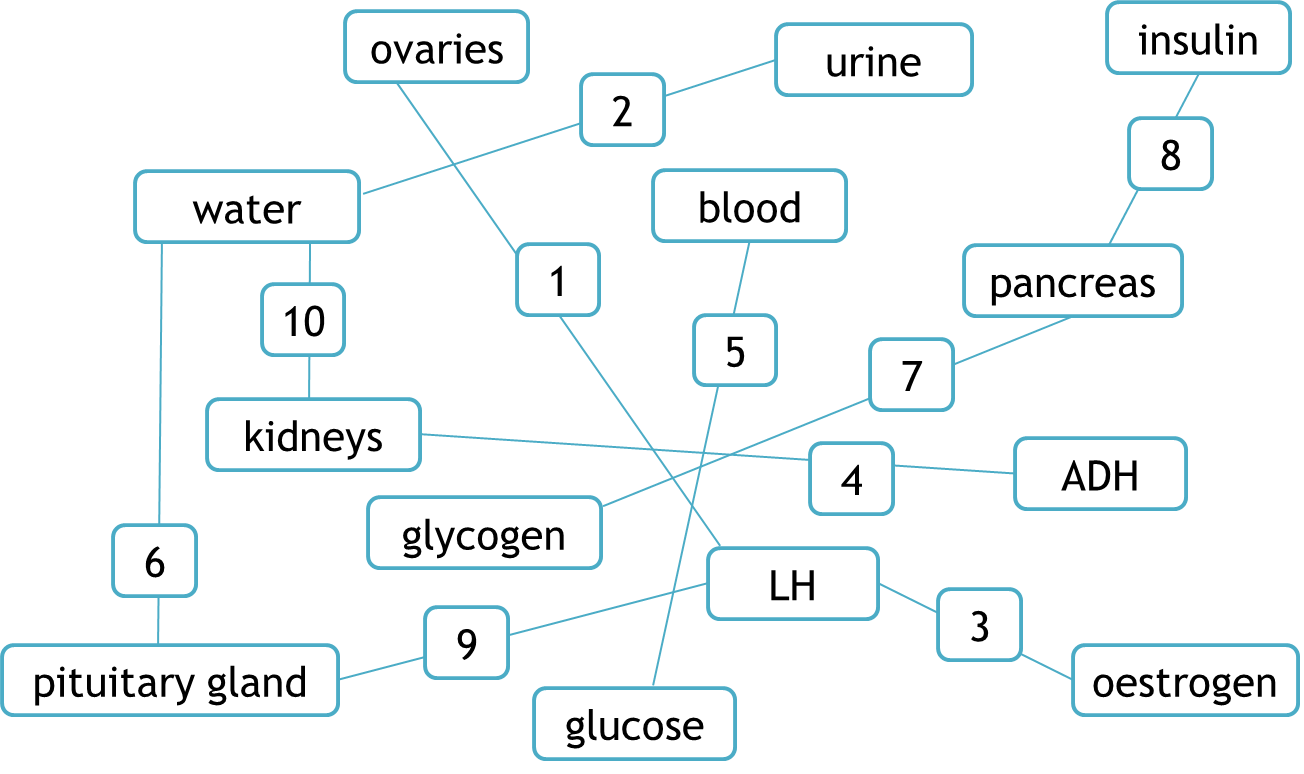 Teaching notesThis activity is ideal as a quick starter to recap hormonal coordination in humans.The resource can be adapted to use different keywords for different topics.Ideas for differentiation:allow free choice to pair different keywords togetherask students to link more than two keywords togetherchange the links between keywords to make them more straightforward or more challenging.1.The kidneys regulate the water content in the body.2.3.4.5.6.7.8.9.10.